Муниципальное средство массовой информации муниципального образованиясельское поселение СентябрьскийОфициальный сайт администрации сельского поселения Сентябрьский: http://sentyabrskiy.ru/СтраницаПОСТАНОВЛЕНИЕ	19-па от  18.02.2016 г.  «О назначении публичных слушаний по проекту постановления администрации сельского 	2поселения Сентябрьский «О внесении изменений в постановление администрации сельского поселения Сентябрьский от 16.05.2012 года № 50-па «Об утверждении Правил благоустройства территории муниципального образования сельское поселение Сентябрьский»  (в ред. постановления от 16.09.2014 № 111-па, от 01.06.2015№ 87 -па»ПОСТАНОВЛЕНИЕ	19-па от  18.02.2016 г.  «О назначении публичных слушаний по проекту постановления администрации сельского поселения Сентябрьский «О внесении изменений в постановление администрации сельского поселения Сентябрьский от 16.05.2012 года № 50-па «Об утверждении Правил благоустройства территории муниципального образования сельское поселение Сентябрьский»  (в ред. постановления от 16.09.2014 № 111-па, от 01.06.2015№ 87 -па»В соответствии со статьей 28 Федерального закона от 06 октября 2003 года   №131-ФЗ «Об общих принципах организации местного самоуправления в Российской Федерации», Уставом сельского поселения Сентябрьский, руководствуясь решением Совета депутатов сельского поселения Сентябрьский от 23 апреля 2009 года № 45 «О порядке организации и проведения публичных слушаний», п о с т а н о в л я ю:Назначить публичные слушания на 9  марта 2016 года по проекту внесения изменений в Правила благоустройства территории муниципального  образования сельское поселение Сентябрьский согласно приложению 1.  Определить место проведения – здание  ДК «Жемчужина Югры», актовый зал. Время начала публичных слушаний – в 15.00 часов по местному времени.  Администрации поселения сформировать рабочую группу для организационно-технического обеспечения проведения публичных слушаний и включить в состав рабочей группы следующих депутатов: О.В. Радченко, Т.А. Сидорову.Утвердить рабочую группу для организационно-технического обеспечения проведения публичных слушаний согласно приложению.Утвердить Порядок учета предложений к проекту внесений изменений в Правила благоустройства территории муниципального образования сельское поселение Сентябрьский и участия граждан в его обсуждении согласно приложению 2.Предложения по проекту внесении изменений в Правила благоустройства территории муниципального образования сельское поселение Сентябрьский принимаются с  18  февраля  2016 года по 9 марта 2016 года (включительно) по адресу: п. Сентябрьский, д.15, кв.2 ведущим специалистом- землеустроителем Л.Ю. Содаткиной.Опубликовать (обнародовать) настоящее постановление в муниципальном средстве массовой информации органов местного самоуправления – бюллетень  «Сентябрьский вестник»  и разместить на официальном сайте администрации сельского поселения  Сентябрьский. Глава поселения								А.В. СветлаковСостав рабочей группы для организационно-технического обеспечения проведения публичных слушаний  Сидорова Тамара   Анатольевна                                              Депутат Совета поселенияРадченко Оксана Владимировна                                           Депутат Совета поселения                                        Приложение 1                                                                                                                 к постановлению администрации                                                                            сельского поселения Сентябрьский                                                        от _________  № _____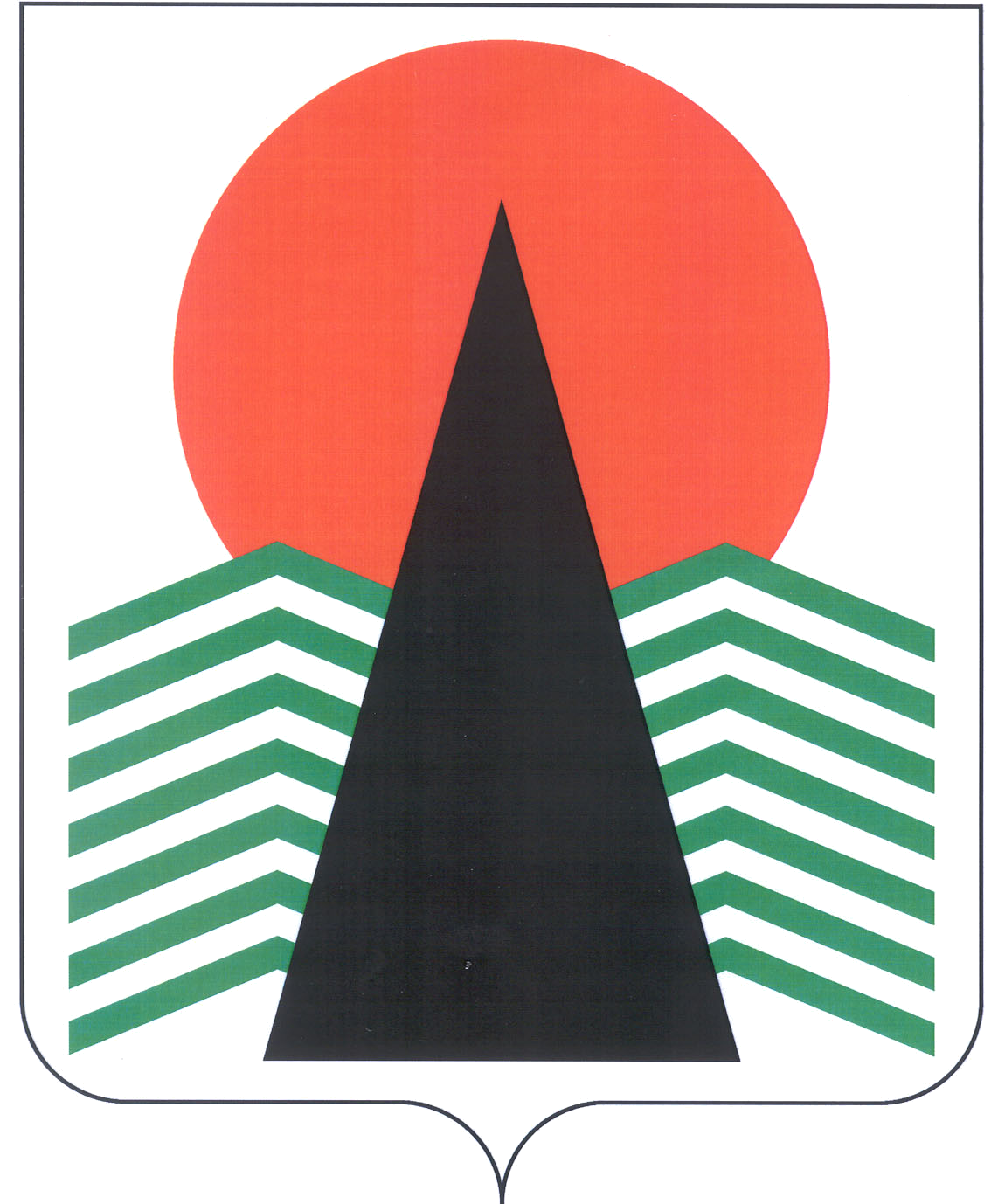 Муниципальное образованиеСельское поселение СентябрьскийНефтеюганский районХанты-Мансийский автономный округ – ЮграАДМИНИСТРАЦИЯ СЕЛЬСКОГО ПОСЕЛЕНИЯ СЕНТЯБРЬСКИЙПРОЕКТ ПОСТАНОВЛЕНИЯп. СентябрьскийО внесении изменений в постановление администрации сельского поселения Сентябрьский от 16.05.2012 года № 50-па «Об утверждении Правил благоустройства территории муниципального образования сельское поселение Сентябрьский»  (в ред. постановления от 16.09.2014 № 111-па, от 01.06.2015№ 87-па)В соответствии с Федеральным законом от 06 октября 2003 года № 131-ФЗ «Об общих принципах организации местного самоуправления в Российской Федерации», Уставом сельского поселения Сентябрьский, учитывая результаты публичных слушаний от __________,  п о с т а н о в л я е т:В приложение к постановлению администрации сельского поселения Сентябрьский от 16.05.2012 № 50-па «Об утверждении Правил благоустройства территории муниципального образования сельское поселение Сентябрьский» (в ред. постановления от 16.09.2014 № 111-па, от 01.06.2015№ 87-па) внести следующие изменения:Статью 2 изложить в следующей редакции:«2. Порядок уборки и содержания территории 2.1. Физические и юридические лица собственники зданий (помещений в них) и сооружений, обязаны обеспечить своевременную и качественную очистку и уборку принадлежащих им на праве собственности или ином вещном праве земельных участков и прилегающих территорий в соответствии с действующим законодательством, настоящими Правилами и порядком сбора, вывоза и утилизации бытовых отходов, утверждаемых решением Совета депутатов муниципального образования.2.2. Организацию уборки иных территории осуществляют администрация муниципального образования, по соглашениям со специализированным организациям в пределах средств, предусмотренных на эти цели в бюджете муниципального образования.2.3. Уборка и очистка канав, труб, дренажей, предназначенных для отвода талых, дождевых и грунтовых вод с улиц и дорог, очистка коллекторов ливневых канализаций и дождеприемных колодцев производится соответствующими предприятиями, эксплуатирующими эти сооружения; во дворах – домовладельцами, застройщиками; на территориях предприятий и организаций – предприятиями и организациями. Ведомственные водоотводные сооружения обслуживаются дорожными организациями соответствующих ведомств.2.4. Ответственность за содержание территорий, прилегающих к акваториям рек и искусственных водоемов, возлагается на собственников и других владельцев прилегающих земельных участков.2.5. Общественные туалеты, свалки бытового мусора, полигоны промышленных и бытовых отходов, поля ассенизации содержатся предприятиями, организациями и учреждениями, в ведении которых они находятся.2.6. Содержание строительных площадок	2.6.1. Строительные и другие организации при производстве строительных, ремонтных и восстановительных работ обязаны ежедневно в конце дня, а также в двухдневный срок после полного их окончания, убирать прилегающие к строительным площадкам территории от остатков стройматериалов, грунта и мусора.Для складирования мусора и отходов строительного производства на строительной площадке должны быть оборудованы и огорожены специально отведенные места или установлен  бункер-накопитель. Запрещается складирование мусора, грунта и отходов строительного производства вне специально отведенных мест.Ответственность за уборку и содержание территорий в пределах двадцатиметровой зоны от границ объекта строительства, реконструкции и ремонта возлагается на заказчика и генеральную подрядную организацию.Ответственность за содержание законсервированного объекта строительства (долгостроя) возлагается на балансодержателя (заказчика-застройщика).При проведении указанных работ запрещается складирование строительных материалов, строительного мусора на территории, прилегающей к объекту строительства без разрешительных документов, выданных администрацией сельского поселения Сентябрьский в установленном порядке. Остатки строительных материалов, грунта и строительный мусор убираются в процессе производства работ ежедневно. Установка урн2.7.1. Для предотвращения засорения улиц, площадей и других общественных мест мусором устанавливаются урны типов, согласованных с администрацией сельского поселения. Ответственными за установку урн являются:- предприятия, организации, учебные учреждения – около своих зданий, как правило, у входа и выхода;- торгующие организации – у входа и выхода из торговых помещений, у палаток, ларьков, павильонов и т.д.2.7.2. Урны должны содержаться ответственными организациями в исправном и опрятном состоянии, очищаться от мусора по мере его накопления, но не реже одного раза в сутки.2.8. Сбор и вывоз отходов производства и потребления.2.8.1. Для сбора отходов производства и потребления на территориях предприятий, организаций, объектов производства, торговли и оказания услуг всех форм собственности, в местах организованного отдыха устанавливаются контейнеры для сбора ТБО.2.8.2. Сбор и временное хранение отходов производства сельскохозяйственных   предприятий, образующихся в результате их хозяйственной деятельности, осуществляется силами этих предприятий на специально оборудованных для этих целей местах. Складирование отходов на территории предприятия вне специально отведенных мест запрещается.2.8.3. Сбор бытовых отходов от населения осуществляется по планово-регулярной системе путем накопления и временного хранения бытовых отходов в контейнерах или путем непосредственного сбора ТБО в мусороуборочную технику.2.8.4. Сбор, вывоз ТБО от юридических, физических лиц и населения осуществляется только специализированными организациями, имеющими лицензию на указанный вид деятельности. Вывоз осуществляется на договорной основе с соответствующими юридическими и физическими лицами. Периодичность вывоза твердых бытовых отходов определяется исходя из норм образования отходов, утвержденных администрацией сельского поселения Сентябрьский. При этом заключение договора на вывоз ТБО для всех юридических и физических лиц производится в соответствии с действующим законодательством.2.8.5. Вывоз мусора из контейнеров осуществляется по мере их наполнения, но не реже одного раза в шесть дней. Переполнение контейнеров не допускается. Уборку мусора, просыпавшегося при выгрузке из контейнеров в мусоровоз или загрузке бункера, производят работники организации, осуществляющей вывоз ТБО.2.8.6. Движение мусороуборочной техники, осуществляющей непосредственный сбор бытовых отходов от населения, осуществляется в строгом соответствии с графиками, утвержденными администрацией сельского поселения Сентябрьский.2.8.7.  Ответственность за организацию и функционирование системы сбора и вывоза ТБО от населения возлагается на администрацию сельского поселения Сентябрьский.2.9. Содержание контейнерных площадок.2.9.1. Сбор и вывоз отходов и мусора осуществляется по контейнерной или бестарной системе, установленной порядком сбора, вывоза и утилизации бытовых отходов, утверждаемым администрацией сельского поселения Сентябрьский.2.9.2. Площадки  для установки контейнеров для сбора бытовых отходов должны быть удалены от жилых домов, образовательных и дошкольных учреждений,  спортивных площадок и мест отдыха на расстояние не менее 20 м, но не более 100 м. В районах сложившейся застройки расстояние до жилых домов может быть сокращено до 8 – 10 м. Размер площадок рассчитывается из необходимого количества контейнеров, но не более 5 шт. Площадка устраивается из бетона (асфальта) и ограждается с трех сторон ограждениями типов, согласованных с органами местного самоуправления.2.9.3. Размещение контейнерных площадок производится по заявкам соответствующих жилищно-эксплуатационных организаций, согласованным с органами санитарно-эпидемиологического надзора и органами местного самоуправления.2.9.4. Количество площадок, контейнеров на них должно соответствовать утвержденным администрацией сельского поселения Сентябрьский нормам накопления ТБО.2.9.5. Запрещается устанавливать контейнеры на проезжей части, тротуарах, газонах и в проездах дворов.2.9.6. Ответственность за содержание контейнерных площадок их зачистку (уборку) возлагается:- по муниципальному жилому фонду – на обслуживающие организации;- по частному жилому фонду – на  собственников жилья;- по остальным территориям – на предприятия, организации, и иные хозяйствующие субъекты.2.9.7. Обращение с отработанными ртутьсодержащими лампами осуществляется 
в соответствии с требованиями, установленными нормативными правовыми актами Российской Федерации, Ханты-Мансийского автономного округа – Югры, муниципальными правовыми актами.Сбор и вывоз жидких бытовых отходов (ЖБО).Сброс ЖБО от предприятий, организаций, учреждений и частных домовладений осуществляется в канализационные сети.В случае отсутствия канализационной сети, по согласованию с органами санитарно-эпидемиологического надзора, отвод бытовых стоков допускается в водонепроницаемый выгреб, устроенный в соответствии с установленными требованиями.Запрещается устройство и эксплуатация дренирующих выгребных ям, а так же выпуск канализационных стоков открытым способом в дренажные канавы, приемные лотки дождевых вод, проезжую часть, водные объекты и на рельеф местности.Вывоз ЖБО производится специализированными предприятиями по мере необходимости на договорной основе в течение трех дней с момента оформления заявки.Уборка и содержание муниципальных автомобильных дорог и прилегающих к ним территорий.Уборка автодорог возлагается на обслуживающие организации, заключившие договора с администрацией  сельского поселения Сентябрьский.Обочины дорог должны быть обкошены и очищены от крупногабаритного и другого мусора. Высота травяного покрова на обочинах дорог не должна превышать 15-20 см.Уборку  мусора и покос травы организует администрация поселения, в том числе путем заключения договоров. Автомобильные дороги должны быть оборудованы дорожными знаками в соответствии с утвержденной ГИБДД в установленном порядке дислокацией. Поверхность знаков должна быть чистой, без повреждений. Временно установленные знаки должны быть сняты в течение суток после устранения причин, вызвавших необходимость их установки.Информационные указатели, километровые знаки, металлические ограждения (отбойники), дорожные знаки, парапеты и др. должны быть окрашены в соответствии с существующими ГОСТами, очищены от грязи и промыты. Все надписи на  указателях должны быть четко различимы.С целью сохранения дорожных покрытий на территории сельского поселения Сентябрьский  ЗАПРЕЩАЕТСЯ:- транспортировка груза волоком;- перегон по улицам населенных пунктов, имеющим твердое покрытие, машин на гусеничном ходу;- движение и стоянка большегрузного транспорта на пешеходных дорожках,                  тротуарах. 2.12. Подвижной состав пассажирского транспорта, транспортные средства предприятий, организаций, учреждений и частных лиц выпускаются на дороги в чистом и технически исправном состоянии.2.13.Территория рынка должна быть благоустроена, иметь твердое покрытие, ограждение, оборудованное место для накопления отходов и общественный туалет. Туалет устанавливается на расстоянии не менее 50 м от торговых мест.»;1.2. В пункте 4.3 статьи 4 слово «пользователями» заменить словом «собственниками».2. Опубликовать (обнародовать) настоящее постановление в муниципальном средстве массовой информации органов местного самоуправления – бюллетень  «Сентябрьский вестник».3. Настоящее Постановление вступает в силу после официального опубликования  (обнародования). Глава поселения                                                                                  А.В. Светлаков ПОРЯДОКучета предложений по проекту по проекту внесения изменений в Правила благоустройства территории муниципального  образования сельское поселение Сентябрьский, а также  участия граждан в его обсуждении	Настоящий Порядок разработан в соответствии с требованиями Федерального закона  «Об общих принципах организации местного самоуправления в Российской Федерации», Положением о порядке организации и проведения публичных слушаний в сельском поселении Сентябрьский с целью обеспечения  участия жителей поселения Сентябрьский в осуществлении местного самоуправления. Жители сельского поселения Сентябрьский, обладающие избирательным правом, вправе принять участие в обсуждении проекта по проекту постановления администрации сельского поселения Сентябрьский «О внесении изменений в постановление администрации сельского поселения Сентябрьский от 16.05.2012 года № 50-па «Об утверждении Правил благоустройства территории муниципального образования сельское поселение Сентябрьский»  » (далее по тексту – проект постановления) и внести свои предложения. Предложения направляются в Администрацию сельского поселения Сентябрьский в адрес рабочей группы: 628330 п. Сентябрьский, дом 15, кв. 2, тел.: 299-243. Предложения направляются в письменном виде в течение 30 дней со дня опубликования проекта постановления и настоящего  Порядка.Предложения вносятся только в отношении изменений и дополнений в правила благоустройства территории муниципального образования сельское поселение Сентябрьский, должны соответствовать действующему законодательству, не допускать противоречия либо несогласованности с иными положениями Правил благоустройства территории муниципального образования сельское поселение Сентябрьский и обеспечивать однозначное толкование. Поступившие предложения регистрируются ответственным лицом рабочей группы с указанием инициатора внесения предложения, ф.и.о., контактного телефона. 6. Все поступившие предложения  от жителей поселения по проекту решения  подлежат рассмотрению и обсуждению на заседании комиссии. Рабочая группа представляет  в комиссию все поступившие предложения от жителей поселения  и заключение по их анализу.  7. Предложения, поступившие  до дня проведения  публичных слушаний, предоставляются в комиссию не позже одного дня до дня проведения публичных слушаний и  должны быть зачитаны на публичных слушаниях.              8. Все жители поселения могут принять участие в  публичных слушаниях и в процессе их проведения вправе открыто высказывать свое мнение по проекту решения и поступившим предложениям, задавать вопросы выступающим. Порядок проведения публичных слушаний утвержден решением Совета поселения от 23.04.2009 №45.    	   9. Жители поселения, желающие принять участия в публичных слушаниях с правом  выступления для аргументации своих предложений, обязаны подать в письменной форме заявку.    10.  Заявка подается в  рабочую группу не позднее, чем за 2 дня до дня проведения публичных слушаний. 	  11. Массовое обсуждение опубликованного проекта может проводиться  в форме публичных мероприятий в соответствии с законами Российской Федерации и законами Ханты-Мансийского автономного округа – Югры., а также в виде опубликования интервью, мнений, предложений, коллективных и индивидуальных обращений жителей поселения и их объединений в средствах массовой информации.   12.  Население поселения вправе участвовать в иных формах обсуждения, не  противоречащих действующему законодательству.Приложение к постановлению администрациисельского поселения Сентябрьскийот 18.02.2016 №   19-паСветлаков Андрей ВладимировичГлава сельского  поселения Сентябрьский, председатель комиссииВолошинВиталий ВасильевичЗаместитель главы сельского поселения Сентябрьский,  заместитель председателя комиссииСолдаткина Лариса Юрьевна Ведущий специалист землеустроитель, секретарь комиссииЧлены комиссии:                   Шереметова Светлана НиколаевнаВасева Инна ВикторовнаГлавный специалист юристВедущий специалист по работе с населением                  №Приложение 2 к постановлению администрациисельского поселения СентябрьскийПриложение 2 к постановлению администрациисельского поселения СентябрьскийПриложение 2 к постановлению администрациисельского поселения СентябрьскийПриложение 2 к постановлению администрациисельского поселения Сентябрьскийот18.02.2016№19-паВНИМАНИЕ!С номерами информационного бюллетеня «Сентябрьский вестник» можно ознакомиться на официальном сайте администрации сельского поселения Сентябрьский  http://sentyabrskiy.ru/